ПРОЕКТРОССИЙСКАЯ ФЕДЕРАЦИЯ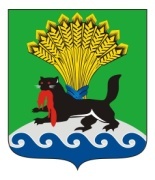 ИРКУТСКАЯ ОБЛАСТЬИРКУТСКОЕ РАЙОННОЕ МУНИЦИПАЛЬНОЕ ОБРАЗОВАНИЕДУМАР Е Ш Е Н И ЕПринято на заседании Думы                                                        № __________/рдот «___»__________20__ г.                                              г. ИркутскО внесении изменений и дополнений в решение Думы Иркутского районного муниципального образования от 30 марта 2006 года № 20-114/рд «О принятии положения о публичных слушаниях в Иркутском районном муниципальном образовании» В целях приведения в соответствие с законодательством Российской Федерации положения о публичных слушаниях в Иркутском районном муниципальном образовании, в соответствии со статьей 5.1 Градостроительного кодекса Российской Федерации, статьей 28 Федерального закона от 06 октября 2003 № 131-ФЗ «Об общих принципах организации местного самоуправления в Российской Федерации»,  руководствуясь статьями  18, 25, 53 Устава Иркутского районного муниципального образования, Дума Иркутского районного муниципального образованияРЕШИЛА:1.  Внести в приложение к решению Думы Иркутского районного муниципального образования от 30 марта 2006 года № 20-114/рд «О принятии положения о публичных слушаниях в Иркутском районном муниципальном образовании» следующие изменения и дополнения:1) Пункт 1.2. дополнить абзацем:«Общественные обсуждения – это обсуждение с участием жителей Иркутского районного муниципального образования  муниципальных правовых актов и иных вопросов, требующих согласно закону проведения общественных обсуждений, осуществляемое путем размещения подлежащего рассмотрению проекта и информационных материалов к нему на официальном сайте в информационно-телекоммуникационной сети «Интернет» www.irkraion.ru, опубликования в газете «Ангарские огни» и проведения экспозиции или экспозиций такого проекта, принятия предложений и замечаний к нему с последующим оформлением протокола общественных обсуждений.»;2) Раздел 1 «Общие положения» дополнить пунктами 1.10, 1.11, 1.12:«1.10. На общественные обсуждения выносятся: проекты планов и программ развития Иркутского районного муниципального образования, проекты правил землепользования и застройки, проекты планировки территорий и проекты межевания территорий за исключением случаев, предусмотренных Градостроительным кодексом Российской Федерации, проекты правил благоустройства территории, а также вопросы предоставления разрешений на условно разрешенный вид использования земельных участков и объектов капитального строительства, вопросы отклонения от предельных параметров разрешенного строительства, реконструкции объектов капитального строительства, вопросы изменения одного вида разрешенного использования земельных участков и объектов капитального строительства на другой вид такого использования при отсутствии утвержденных правил землепользования и застройки.1.11. Порядок проведения публичных слушаний по проекту Устава Иркутского районного муниципального образования, проектам муниципальных правовых актов о внесении изменений в Устав Иркутского районного муниципального образования, проекту бюджета Иркутского районного муниципального образования и отчета о его исполнении определяется в соответствии с разделами 2, 3, 4 настоящего положения.1.12. Порядок проведения публичных слушаний и общественных обсуждений по проектам правил землепользования и застройки, проектам планировки территорий и проектам межевания территорий за исключением случаев, предусмотренных Градостроительным кодексом Российской Федерации, проектам правил благоустройства территории, а также вопросам предоставления разрешений на условно разрешенный вид использования земельных участков и объектов капитального строительства, вопросам отклонения от предельных параметров разрешенного строительства, реконструкции объектов капитального строительства, вопросам изменения одного вида разрешенного использования земельных участков и объектов капитального строительства на другой вид такого использования при отсутствии утвержденных правил землепользования и застройки определяется в соответствии с разделами 5, 6, 7, 8, 9 настоящего положения»; 3) в пунктах 3.2 и 3.3 слова «постановление Мэра» заменить словами «постановление администрации»;4) дополнить Положение разделами 5, 6, 7, 8, 9 в следующей редакции:«5. Процедура проведения общественных обсуждений или публичных слушаний в области градостроительной деятельности5.1. Общественные обсуждения или публичные слушания проводятся в целях соблюдения права человека на благоприятные условия жизнедеятельности, прав и законных интересов правообладателей земельных участков и объектов капитального строительства.5.2. Участниками общественных обсуждений или публичных слушаний по проектам правил землепользования и застройки, проектам планировки территории, проектам межевания территории, проектам правил благоустройства территорий, проектам, предусматривающим внесение изменений в один из указанных утвержденных документов, являются граждане, постоянно проживающие на территории, в отношении которой подготовлены данные проекты, правообладатели находящихся в границах этой территории земельных участков и (или) расположенных на них объектов капитального строительства, а также правообладатели помещений, являющихся частью указанных объектов капитального строительства.5.3. Участниками общественных обсуждений или публичных слушаний по проектам решений о предоставлении разрешения на условно разрешенный вид использования земельного участка или объекта капитального строительства, проектам решений о предоставлении разрешения на отклонение от предельных параметров разрешенного строительства, реконструкции объектов капитального строительства являются граждане, постоянно проживающие в пределах территориальной зоны, в границах которой расположен земельный участок или объект капитального строительства, в отношении которых подготовлены данные проекты, правообладатели находящихся в границах этой территориальной зоны земельных участков и (или) расположенных на них объектов капитального строительства, граждане, постоянно проживающие в границах земельных участков, прилегающих к земельному участку, в отношении которого подготовлены данные проекты, правообладатели таких земельных участков или расположенных на них объектов капитального строительства, правообладатели помещений, являющихся частью объекта капитального строительства, в отношении которого подготовлены данные проекты, а также правообладатели земельных участков и объектов капитального строительства, подверженных риску негативного воздействия на окружающую среду в результате реализации данных проектов. 5.4. Процедура проведения публичных слушаний состоит из следующих этапов:5.4.1. оповещение о начале публичных слушаний;5.4.2. размещение проекта, подлежащего рассмотрению на публичных слушаниях, и информационных материалов к нему на официальном сайте в информационно-телекоммуникационной сети «Интернет» www.irkraion.ru (далее – официальный сайт Администрации) и опубликование в газете «Ангарские огни»;5.4.3. проведение экспозиции или экспозиций проекта, подлежащего рассмотрению на публичных слушаниях;5.4.4. проведение собрания или собраний участников публичных слушаний;5.4.5. подготовка и оформление протокола публичных слушаний;5.4.6. подготовка и опубликование заключения о результатах публичных слушаний.5.5. Процедура проведения общественных обсуждений состоит из следующих этапов:5.5.1. оповещение о начале общественных обсуждений;5.5.2. размещение проекта, подлежащего рассмотрению на общественных обсуждениях, и информационных материалов к нему на официальном сайте Администрации и опубликование в газете «Ангарские огни»; 5.5.3. проведение экспозиции или экспозиций проекта, подлежащего рассмотрению на общественных обсуждениях;5.5.4. подготовка и оформление протокола общественных обсуждений;5.5.5. подготовка и опубликование заключения о результатах общественных обсуждений.6. Оповещение населения о начале общественных обсуждений или публичных слушаний в области градостроительной деятельности6.1. Председатель Думы Иркутского района возлагает подготовку и проведение общественных обсуждений или публичных слушаний на рабочую комиссию, создаваемую на основании распоряжения председателя Думы.Мэр Иркутского районного муниципального образования возлагает подготовку и проведение общественных обсуждений или публичных слушаний на рабочую комиссию, создаваемую на основании постановления администрации. 6.2. Распоряжение председателя Думы Иркутского района или постановление администрации о начале общественных обсуждений или публичных слушаний должно содержать:6.2.1. информацию о проекте, подлежащем рассмотрению на общественных обсуждениях или публичных слушаниях, и перечень информационных материалов к такому проекту;6.2.2. информацию о порядке и сроках проведения общественных обсуждений или публичных слушаний по проекту, подлежащему рассмотрению на общественных обсуждениях или публичных слушаниях;6.2.3. информацию о составе рабочей комиссии, ответственной за проведение общественных обсуждений или публичных слушаний;6.2.4. информацию о месте, дате открытия экспозиции или экспозиций проекта, подлежащего рассмотрению на общественных обсуждениях или публичных слушаниях, о сроках проведения экспозиции или экспозиций такого проекта, о днях и часах, в которые возможно посещение указанных экспозиции или экспозиций;6.2.5. информацию о порядке, сроке и форме внесения участниками общественных обсуждений или публичных слушаний предложений и замечаний, касающихся проекта, подлежащего рассмотрению на общественных обсуждениях или публичных слушаниях.6.2.6. информацию об официальном сайте, на котором будут размещены проект, подлежащий рассмотрению на общественных обсуждениях или публичных слушаниях, и информационные материалы к нему.6.3. Распоряжение председателя Думы Иркутского района или постановление администрации о начале общественных обсуждений или публичных слушаний публикуется не позднее чем за семь дней до дня размещения проекта, подлежащего рассмотрению на общественных обсуждениях или публичных слушаниях в газете «Ангарские огни» и размещается на официальном сайте Администрации.6.4. Информация, указанная в пункте 6.2 настоящего положения, распространяется на информационных стендах, оборудованных около здания уполномоченного на проведение общественных обсуждений или публичных слушаний органа местного самоуправления, в местах массового скопления граждан и в иных местах, расположенных на территории, в отношении которой подготовлены соответствующие проекты, иными способами, обеспечивающими доступ участников общественных обсуждений или публичных слушаний к указанной информации. 6.5. В течение всего периода размещения, в соответствии с пунктами 5.4.2 и 5.5.2 настоящего положения, подлежащего рассмотрению на общественных обсуждениях или публичных слушаниях, и информационных материалов к нему проводятся экспозиция или экспозиции такого проекта. В ходе работы экспозиции рабочая комиссия и (или) разработчик проекта, подлежащего рассмотрению на общественных обсуждениях или публичных слушаниях, организует консультирование посетителей экспозиции. 7. Предложения и замечания по проектам, выносимым на общественные обсуждения или публичные слушания в области градостроительной деятельности7.1. В период размещения, в соответствии с пунктами 5.4.2 и 5.5.2  настоящего положения, проекта, подлежащего рассмотрению на общественных обсуждениях или публичных слушаниях, и информационных материалов к нему и проведения экспозиции или экспозиций такого проекта участники общественных обсуждений или публичных слушаний, прошедшие в соответствии с пунктом 8.1. настоящего положения, идентификацию, имеют право вносить предложения и замечания, касающиеся такого проекта:7.1.1 в письменной или устной форме в ходе проведения собрания или собраний участников публичных слушаний (в случае проведения публичных слушаний);7.1.2 в письменной форме в адрес организатора общественных обсуждений или публичных слушаний;7.1.3 посредством записи в книге (журнале) учета посетителей экспозиции проекта, подлежащего рассмотрению на общественных обсуждениях или публичных слушаниях.7.2. Предложения и замечания, внесенные в соответствии с пунктом 7.1. настоящего положения, подлежат регистрации, а также обязательному рассмотрению организатором общественных обсуждений или публичных слушаний, за исключением случая, предусмотренного пунктом 7.3. настоящего положения.7.3. Предложения и замечания, внесенные в соответствии с пунктом 7.1. настоящего положения, не рассматриваются в случае выявления факта представления участником общественных обсуждений или публичных слушаний недостоверных сведений.8. Порядок организации и проведения общественных обсуждений или публичных слушаний в области градостроительной деятельности8.1. Участники общественных обсуждений или публичных слушаний в целях идентификации представляют сведения о себе (фамилию, имя, отчество (при наличии), дату рождения, адрес места жительства (регистрации), согласие на обработку персональных данных — для физических лиц; наименование, основной государственный регистрационный номер, место нахождения и адрес — для юридических лиц) с приложением документов, подтверждающих такие сведения. Участники общественных обсуждений или публичных слушаний, являющиеся правообладателями соответствующих земельных участков и (или) расположенных на них объектов капитального строительства и (или) помещений, являющихся частью указанных объектов капитального строительства, также представляют сведения соответственно о таких земельных участках, объектах капитального строительства, помещениях, являющихся частью указанных объектов капитального строительства, из Единого государственного реестра недвижимости и иные документы, устанавливающие или удостоверяющие их права на такие земельные участки, объекты капитального строительства, помещения, являющиеся частью указанных объектов капитального строительства.8.2. Обработка персональных данных участников общественных обсуждений или публичных слушаний осуществляется с учетом требований, установленных Федеральным законом от 27 июля 2006 года № 152-ФЗ 
«О персональных данных».8.3. Рабочей комиссией обеспечивается равный доступ к проекту, подлежащему рассмотрению на общественных обсуждениях или публичных слушаниях, всех участников общественных обсуждений или публичных слушаний. 8.4. Официальный сайт Администрации должен обеспечивать возможность:8.4.1. проверки участниками общественных обсуждений полноты и достоверности отражения на официальном сайте  внесенных ими предложений и замечаний;8.4.2. представления информации о результатах общественных обсуждений, количестве участников общественных обсуждений;9. Результаты общественных обсуждений или публичных слушаний в области градостроительной деятельности9.1. Рабочая комиссия оформляет протокол общественных обсуждений или публичных слушаний, в котором указывается:9.1.1. дата оформления протокола общественных обсуждений или публичных слушаний;9.1.2. информация об организаторе общественных обсуждений или публичных слушаний;9.1.3. информация, содержащаяся в опубликованном оповещении о начале общественных обсуждений или публичных слушаний, дата и источник его опубликования;9.1.4. информация о сроке, в течение которого принимались предложения и замечания участников общественных обсуждений или публичных слушаний, о территории, в пределах которой проводятся общественные обсуждения или публичные слушания;9.1.5. все предложения и замечания участников общественных обсуждений или публичных слушаний с разделением на предложения и замечания граждан, являющихся участниками общественных обсуждений или публичных слушаний и постоянно проживающих на территории, в пределах которой проводятся общественные обсуждения или публичные слушания, и предложения и замечания иных участников общественных обсуждений или публичных слушаний.9.2. К протоколу общественных обсуждений или публичных слушаний прилагается перечень принявших участие в рассмотрении проекта участников общественных обсуждений или публичных слушаний, включающий в себя сведения об участниках общественных обсуждений или публичных слушаний (фамилию, имя, отчество (при наличии), дату рождения, адрес места жительства (регистрации), согласие на обработку персональных данных — для физических лиц; наименование, основной государственный регистрационный номер, место нахождения и адрес — для юридических лиц).9.3. Участник общественных обсуждений или публичных слушаний, который внес предложения и замечания, касающиеся проекта, рассмотренного на общественных обсуждениях или публичных слушаниях, имеет право получить выписку из протокола общественных обсуждений или публичных слушаний, содержащую внесенные этим участником предложения и замечания.9.4. На основании протокола общественных обсуждений или публичных слушаний рабочая комиссия осуществляет подготовку заключения о результатах общественных обсуждений или публичных слушаний. 9.5. В заключении о результатах общественных обсуждений или публичных слушаний должны быть указаны:9.5.1 дата оформления заключения о результатах общественных обсуждений или публичных слушаний;9.5.2. наименование проекта, рассмотренного на общественных обсуждениях или публичных слушаниях, сведения о количестве участников общественных обсуждений или публичных слушаний, которые приняли участие в общественных обсуждениях или публичных слушаниях;9.5.3. реквизиты протокола общественных обсуждений или публичных слушаний, на основании которого подготовлено заключение о результатах общественных обсуждений или публичных слушаний;9.5.4. содержание внесенных предложений и замечаний участников общественных обсуждений или публичных слушаний с разделением на предложения и замечания граждан, являющихся участниками общественных обсуждений или публичных слушаний и постоянно проживающих на территории, в пределах которой проводятся общественные обсуждения или публичные слушания, и предложения и замечания иных участников общественных обсуждений или публичных слушаний. В случае внесения несколькими участниками общественных обсуждений или публичных слушаний одинаковых предложений и замечаний допускается обобщение таких предложений и замечаний;9.5.5. аргументированные рекомендации организатора общественных обсуждений или публичных слушаний о целесообразности или нецелесообразности учета внесенных участниками общественных обсуждений или публичных слушаний предложений и замечаний и выводы по результатам общественных обсуждений или публичных слушаний.9.6. Заключение о результатах общественных обсуждений или публичных слушаний подлежит размещению на официальном сайте Администрации и опубликованию в газете «Ангарские огни.».2. Аппарату Думы Иркутского района  внести в оригинал решения, указанного в пункте 1 настоящего решения информацию о внесении изменений.3. Настоящее решение разместить на официальном сайте администрации Иркутского районного муниципального образования в информационно-телекоммуникационной сети «Интернет» www.irkraion.ru и опубликовать в газете «Ангарские огни». 4. Контроль исполнения настоящего решения возложить на постоянную комиссию по Уставу, Регламенту, депутатской деятельности, информационной политике и связи с общественностью (А.Г. Панько). Исполняющий обязанности                                     Председатель ДумыМэра Иркутского района                                         Иркутского района                    И.В. Жук                                                                            А.А. Менг№___________/рд«___» ____________20___г.ПОДГОТОВИЛ:Начальник отдела территориального планирования КУМИ Иркутского района«___»_____________2018                                                                                         В.А. ВанчиковаВИЗА СОГЛАСОВАНИЯ:Заместитель Мэра - руководитель аппаратаадминистрации Иркутского районногомуниципального образования             «___»_____________2018                                                                                     П.Н. НовосельцевЗаместитель Мэра Иркутского района«__»_____________2018                                                                                                   Д.В. ГоринЗаместитель председателя – начальник отдела архитектуры и обеспечения градостроительнойдеятельности КУМИ Иркутского района                                «___»_____________2018                                                                                           А.А. БорисоваПредседатель КУМИ Иркутского района «__»_____________2018                                                                                              В.В. ЧекризовНачальник правового управленияадминистрации Иркутского районногомуниципального образования«__»_____________2018                                                                                            А.В. ЯнковскаяПредседатель постоянной комиссии по Уставу, Регламенту, депутатской деятельности, информационной политике и связи с общественностью «____»____________2018                                                                                               А.Г. ПанькоАнтикоррупционная экспертиза:Администрацией Иркутского района, в лице начальника правового управления Янковской Анны Владимировны, в соответствии с п.2 ст.6 ФЗ от 25.12. 2008г. №273-ФЗ «О противодействии коррупции» и  подпунктом 3 п.1 ст.3 ФЗ от 17.07. 2009г. №172-ФЗ «Об антикоррупционной экспертизе нормативных правовых актов и проектов нормативных правовых актов» проведена экспертиза  согласуемого проекта нормативно-правового акта в целях выявления в нем положений, способствующих созданию условий для проявления коррупции.ЗАКЛЮЧЕНИЕ:В согласуемом проекте нормативно-правового акта не выявлены положения, способствующие созданию условий для проявления коррупции.«____»________2018г.                                                                                      А.В. ЯнковскаяСПИСОК РАССЫЛКИ:1. КУМИ Иркутского района